1080 Winslow Ave, Coquitlam, British Columbia V3J 0M6  Phone 604-939-9201  Fax: 604-939-7828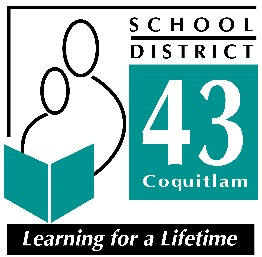 Request for Police Information Check for the Vulnerable Sectorfor Residents of Port Moody2023-2024 School YearPort Moody Police,3051 St. Johns Street,Port Moody, BCV3H 2C4Website: https://portmoodypolice.ca/public-info/police-information-checks/This letter is to verify that the applicant requesting a Police Information Check for the Vulnerable Sector has applied to volunteer within School District 43 (Coquitlam).The applicant is requesting a Police Information Check for the Vulnerable Sector to accompany their volunteer application.The applicant also understand that they are responsible for any fees charged by the Port Moody Police to complete the Police Information Check for the Vulnerable Sector.If you have any questions regarding this application, please contact me at:Name and Address of School:Mary Hill Elementary
1890 Humber Crescent
Port Coquitlam, BC V3C 2V7
Telephone:  604-941-0264Regards,PrincipalJason Hewlett